I-MERKEZ ÜYELERİNİN KATILDIKLARI BİLİMSEL TOPLANTILARToplantının Adı		: “Dunhuang’ın Renkleri: İpek Yolu’na Açılan Büyülü Kapı”                                                              Adlı Dunhuang Mağara Tapınakları SergisiKatılan Merkez Üyesi	: Kiraz Perinçek KaravitTarih		: 20 Kasım 2012-7 Ocak 2013Düzenlendiği Yer 		: Mimar Sinan Güzel Sanatlar Üniversitesi Tophane-i Amire Kültür                                                              Sanat Merkezi, İstanbulToplantının Adı		: International Conference ‘Coexistence Among Asian                                                             CountriesKatılan Merkez Üyesi	: Altay AtlıTarih		: 12-13 Ocak 2013Düzenlendiği Yer 		: Tokyo, JaponyaSunulan Bildirinin Adı	: “Heading towards Asia? Turkey’s changing foreign policy                                                              Paradigm.“Toplantının Adı		: Young Scholars on Turkey Conference, SETAKatılan Merkez Üyesi	: Altay AtlıTarih		: 5 Şubat 2013Düzenlendiği Yer 		: Washington DC, ABDSunulan Bildirinin Adı	: “Economic interests and business organizations in Turkey’s                                                              foreign policy during times of crisis.“Toplantının Adı		: Dialogue and Contemporary Secularism  Katılan Merkez Üyesi	: Hakan YılmazTarih		: 28 Şubat-2 Mart 2013Düzenlendiği Yer 		: Roma, İtalyaSunulan Bildirinin Adı	: ‘‘Religious Freedom and Secularism: The Turkish Experiment‘‘Toplantının Adı		: New Philanthropy and Social JusticeKatılan Merkez Üyesi	: Ayşe BuğraTarih		: 24-25 Mart 2013Düzenlendiği Yer 		: Bradford UniversitySunulan Bildirinin Adı	: "Philanthropy and the New Politics of Social Policy‘‘Toplantının Adı		: Turkey and Europe: Drifting ApartKatılan Merkez Üyesi	: Hakan YılmazTarih		: 25 Mart 2013Düzenlendiği Yer 		: Brüksel, BelçikaSunulan Bildirinin Adı	: ‘‘Turkey and Europe: Perceptions and Misperceptions‘‘ Toplantının Adı		: 54th Annual Convention of the International Studies                                                             AssociationKatılan Merkez Üyesi	: Altay AtlıTarih		: 3-6 Nisan 2013Düzenlendiği Yer 		: San Francisco, ABDSunulan Bildirinin Adı	: “Business associations as foreign policy actors: The Turkish                                                              Case.“Toplantının Adı		: The 2013 Meeting of the European Public Choice Society Katılan Merkez Üyesi	: Deniz SelmanTarih		: 3-6 Nisan 2013Düzenlendiği Yer 		: Zurich, İsviçreSunulan Bildirinin Adı	: “Optimal sequencing of presidential primaries.“Toplantının Adı		: Siegen Conference on "Current challenges to European                                                             Welfare Systems"Katılan Merkez Üyesi	: İpek GöçmenTarih		: 11-13 Nisan 2013Düzenlendiği Yer 		: AlmanyaToplantının Adı		: Bahçeşehir ÜniversitesiKatılan Merkez Üyesi	: Altay AtlıTarih		: 15 Nisan 2013Düzenlendiği Yer 		: İstanbulSunulan Bildirinin Adı	: “Rising China in the post-crisis world order.“Toplantının Adı		: International Doctoral Workshop on Modernization and                                                              Social ChangeKatılan Merkez Üyesi	: Zeynep KüçükceranTarih		: 16-17 Nisan 2013Düzenlendiği Yer 		: Istanbul, Center for Historical Studies and Boğaziçi University                                                              History DepartmentSunulan Bildirinin Adı	 : “Limits of modernization: The case of education in the salonican                                                               countryside in the Hamidian Era.”Toplantının Adı		: Association for the Study of Nationalities (ASN) World                                                              ConventionKatılan Merkez Üyesi	: Gül ÖzateşlerTarih		: 18-20 Nisan 2013Düzenlendiği Yer 		: New YorkSunulan Bildirinin Adı	: “Formation of memory around gypsies forced dislocation of                                                              1970 in Çanakkale, Turkey.“Toplantının Adı		: Political Transformation and Religious Revival in the Arab                                                             WorldKatılan Merkez Üyesi	: Ayşe BuğraTarih		: 18-19 Nisan 2013Düzenlendiği Yer 		: Torino ÜniversitesiSunulan Bildirinin Adı	: “Turkish business environment, Islam and the state in                                                              neoliberal age‘‘Toplantının Adı		: Ege Üniversitesi İktisat KulübüKatılan Merkez Üyesi	: Ayşe BuğraTarih		: 2 Mayıs 2013Düzenlendiği Yer 		: İzmirSunulan Bildirinin Adı	: “Büyük dönüşüm ve sosyal politika.“Toplantının Adı		: OSCE Talks 2013 Kapsamında Düzenlenen “The Role of                                                              Cultural Diplomacy in Promoting Understanding and                                                              Reconciliation” Adlı KonferansKatılan Merkez Üyesi	: Hakan YılmazTarih		: 2 Mayıs 2013Düzenlendiği Yer 		: Goethe Institute, İstanbulSunulan Bildirinin Adı	: “Turkey and Europe: Possibilities for Cultural Diplomacy.“Toplantının Adı		: BM Medeniyetler İttifakı Tarafından Düzenlenen 2nd Baku                                                             World Forum on Intercultural Dialogue: “Living together                                                              Peacefully in a Diverse World”Katılan Merkez Üyesi	: Hakan YılmazTarih		: 29 Mayıs-1 Haziran 2013Düzenlendiği Yer 		: Baku, AzerbaycanSunulan Bildirinin Adı	: “The culturalization of Turkey in the European public opinion.“Toplantının Adı		: Università degli Studi di FirenzeKatılan Merkez Üyesi	: Altay AtlıTarih		: 28 Mayıs 2013Düzenlendiği Yer 		: Floransa, İtalyaSunulan Bildirinin Adı	: “Turkey and China in a transforming Middle East.“Toplantının Adı		: Encounters in a Global World (30. Uluslararası Sosyal                                                              Hizmet Alanında Çalışanlar Derneği (CIF) konferansı)Katılan Merkez Üyesi	: Ayşe BuğraTarih		: 3-8 Haziran 2013Düzenlendiği Yer 		: AnkaraSunulan Bildirinin Adı	: “Social policy change and the current problems of social welfare                                                              provision in Turkey.“Toplantının Adı		: Center for Ethics and Poverty Research Conference on                                                              Justice,   Taxation and Social Policy Katılan Merkez Üyesi	: Ünal ZenginobuzTarih		: 22-24 Ağustos 2013Düzenlendiği Yer 		: Salzburg, AustriaSunulan Bildirinin Adı	: “Citizens’ perception on taxation, representation and                                                              democracy in   Turkey: Evidence from a nationwide survey.“Toplantının Adı		: 7th Annual Congress of the Asian Political and                                                              International Studies AssociationKatılan Merkez Üyesi	: Altay AtlıTarih		: 25-26 Ekim 2013Düzenlendiği Yer 		: AnkaraSunulan Bildirinin Adı	: “China’s investment expansion into Africa: What does it imply                                                              for FDI theory?“Toplantının Adı		: Çinli Yazarlarla Buluşma SempozyumuKatılan Merkez Üyesi	: Selçuk EsenbelTarih		: 25 Ekim 2013Düzenlendiği Yer 		: İstanbulSunulan Bildirinin Adı	: “Türkiye’de ve Çin’de yazar olmak.“Toplantının Adı		: Beşinci İzmir İktisat KongresiKatılan Merkez Üyesi	: Ayşe BuğraTarih		: 30 Ekim-1 Kasım 2013Düzenlendiği Yer 		: İzmirSunulan Bildirinin Adı	: “Kapsayıcı ve sürdürülebilir bir kalkınma politikasının bileşeni                                                                olarak istihdam.“Toplantının Adı		: 2nd China-Turkey Forum: China and Turkey at the                                                              Crossroads of the Global 21st CenturyKatılan Merkez Üyesi	: Selçuk Esenbel, Altay AtlıTarih		: 7-9 Kasım 2013Düzenlendiği Yer 		: Şanghay, Çin Halk CumhuriyetiSunulan Bildirinin Adı	: “Economic and social impact of Chinese investment in Turkey.“Toplantının Adı		: 4th Turkey-Europe ForumKatılan Merkez Üyesi	: Altay AtlıTarih		: 21-22 Kasım 2013Düzenlendiği Yer 		: İstanbulSunulan Bildirinin Adı	: „Transatlantic trade and investment partnership: A view from                                                                         Asia.“Toplantının Adı		: Bilim Akademisi KonferanslarıKatılan Merkez Üyesi	: Ayşe BuğraTarih		: 30 Kasım 2013Düzenlendiği Yer 		: İstanbulSunulan Bildirinin Adı	: „Eşitlik, farklılık ve sosyal politika düşüncesinin evrimi.“Toplantının Adı		: Rabat Yönetişim ve Ekonomi Üniversitesi (L’Ecole de                                                              Gouvernance et d’Economie de Rabat)Katılan Merkez Üyesi	: Ayşe BuğraTarih		: 19 Aralık 2013Düzenlendiği Yer 		: Tokyo, JaponyaSunulan Bildirinin Adı	: “Qu’est-ce qu’il y a d’Islamiste dans le domaine de la politique                                                               sociale en Turquie?“Toplantının Adı		: Rabat Yönetişim ve Ekonomi Üniversitesi (L’Ecole de                                                              Gouvernance et d’Economie de Rabat)Katılan Merkez Üyesi	: Ayşe BuğraTarih		: 20 Aralık 2013Düzenlendiği Yer 		: Tokyo, JaponyaSunulan Bildirinin Adı	: “La pertinence de Polanyi a l’heure du Néolibéralisme.“Toplantının Adı		: International Conference “China Goes Global”Katılan Merkez Üyesi	: Selçuk EsenbelTarih		: 25-27 Eylül 2013Düzenlendiği Yer 		: Bremen, AlmanyaSunulan Bildirinin Adı	: “Turkey’s changing foreign policy stance: Getting closer to                                                              Asia?“Toplantının Adı		: International Summer School Conferences: Migrants, Human                                                              Rights and Democracy, on Racism, Xenophobia Katılan Merkez Üyesi	: Gül ÖzateşlerTarih		: Eylül 2013Düzenlendiği Yer 		: Social Exclusion, University of Palermo, İtalyaSunulan Bildirinin Adı	: “Immigrant position and exclusionary violence.“Toplantının Adı		: International Symposium “Asia’s Rise on the Global                                                              Landscape”Katılan Merkez Üyesi	: Selçuk EsenbelTarih		: 25 Ekim 2013Düzenlendiği Yer 		: İstanbulSunulan Bildirinin Adı	: “Prospects and challenges for enhancing cooperative relations in                                                              Economic, political and social spheres in Asia.“Toplantının Adı		: Cultural History Conference, Symbols in the History of                                                              CultureKatılan Merkez Üyesi	: Gül ÖzateşlerTarih		: Ekim 2013Düzenlendiği Yer 		: DAKAM, Mimar Sinan ÜniversitesiSunulan Bildirinin Adı	: “Symbols of memory.“Toplantının Adı		: China and Turkey at the Crossroads of the Global 21st                                                               Century, The Second China-Turkey Forum, 2013 Çin’de                                                               Türk Kültür Yılı Uluslararası KonferansıKatılan Merkez Üyesi	: Kiraz Perinçek KaravitTarih		: 7-8 Kasım 2013Düzenlendiği Yer 		: Shanghai University, ŞangaySunulan Bildirinin Adı	: “Saz’ style, carrier of Chinese motifs to the Ottoman court”Toplantının Adı		: 4. Kentsel ve Bölgesel Çalışmalar Ağı SempozyumuKatılan Merkez Üyesi	: Osman SavaşkanTarih		: 28-30 Kasım 2013Düzenlendiği Yer 		: MersinToplantının Adı		: 13. Ulusal Sosyal Bilimler KongresiKatılan Merkez Üyesi	: Osman SavaşkanTarih		: 4-6 Aralık 2013Düzenlendiği Yer 		: AnkaraToplantının Adı		: Conference on Chinese-Turkish Cultural Relations,  2013                                                              Çin’de Türk Kültür Yılı Etkinlikleri Kapsamında Düzenlenen                                                              Uluslararası KonferansKatılan Merkez Üyesi	: Kiraz Perinçek KaravitTarih		: 25 Aralık 2013Düzenlendiği Yer 		: China Central Academy of Fine Arts (CAFA), Beijing, Çin Halk                                                              CumhuriyetiSunulan Bildirinin Adı	: “A case study where everything is mobile along the Silk Road:                                                               Mehmed Siyah Kalem’s paintings.“II-MERKEZ’DE SÜRDÜRÜLEN PROJELER VE RAPOR DÖNEMİNDE TAMAMLANAN PROJELERProje Adı	: Sosyal Alanlarda Araştırmacı İnsan Gücü Geliştirilmesi                                                               Projesi Yürütücüsü	: Lale Akarun, Ayşe BuğraDestekleyen Kuruluşlar	: TC Kalkınma BakanlığıBaşlangıç Yılı	: 2010Durumu	: YürürlükteProje Adı	: Ekonomik Koşulların Kısa ve Uzun Dönemde Sosyal ve                                                              Psikolojik Etkilerinin İncelenmesi Yürütücüsü	: Işık A. AytaçDurumu			: YürürlükteProje Adı	: Things that Unite us and Things that Divide: Transition                                                              from an Ethnic to a Civic Nation in Turkey Yürütücüsü	: Hakan YılmazDurumu			: YürürlükteIII-MERKEZ AĞIRLIKLI, MERKEZİN KATKISIYLA YAPILAN ÇALIŞMALARA DAYANDIRILARAK YAYINLANAN BİLİMSEL YAYINLARKitapBuğra, A., Yalçın, Ö., (der.),  Akdeniz’de Kadın İstihdamının Seyri, İstanbul: İletişim Yayınları,            2013. (İngilizce İlk Baskısı: Trajectories of Female Employment in the Mediterranean,           Palgrave Macmillan, 2012)Esenbel, S., Togan, İ.,  Atlı, A., (ed.), Türkiye’de Çin’i Düşünmek: Siyasi, Ekonomik ve Kültürel           İlişkilere Yeni Yaklaşımlar, İstanbul: Boğaziçi University Press, 2013.Yılmaz, H., Carmen, R., Antonio, A., Ana, I.P. (ed.), Turkey's Democratization Process, Routledge,           2013. Kitap BölümüAtlı, A., ‘’12 Mart 1971 Muhtırası ve Türkiye’nin Çin Halk Cumhuriyeti’ni Tanıması, Türkiye’de           Çin’i Düşünmek: Siyasi, Ekonomik ve Kültürel İlişkilere Yeni Yaklaşımlar’’, (ed.) Esenbel, S.,           Togan, İ., Atlı, A., İstanbul: Boğaziçi University Press, 147-169, 2013.Atlı, A., ‘’Değişen Çin ve Kriz Sonrası Dünya Düzenindeki Rolü, Küresel Kriz ve Yeni Ekonomik           Düzen’’, (ed.)  Öniş, Z., Şenses, F., Bakır, C., İstanbul: İletişim Yayınları, 285-309, 2013.Küçükceran, Z.,’’Agrarian Economy and Primary Education in the Salonican Countryside in the           Hamidian Period (1876-1908)’’, Libra Kitapçılık, hazırlık Sürecinde.Özbek, N., "Tanzimat Devleti, Aşar Vergisi ve Toplumsal Adalet, 1839-1908." In Prof. Dr. Zafer           Toprak'a Armağan, (ed.) Şevket Pamuk, Edhem Eldem  (yayımlanacak).Perinçek- Karavit, K., “Çin’in Yetiştirdiği Türkçe Uzmanlarında Üç Kuşak Karşılaştırması”,           Esenbel, S., Togan, İ., Atlı, A.,(ed). Türkiye’de Çin’i Düşünmek, Ekonomik, Siyasi ve Kültürel           İlişkilere Yeni Yaklaşımlar, Boğaziçi Üniversitesi Yayınevi, Haziran 2013. Terzibaşoğlu, Y., ’’A Very Important Requirement of Social Life": Privatisation of Land,           Criminalisation of Custom, and Land Disputes in Nineteenth-Century Anatolia," in Les           Acteurs Des Transformations Fonciéres Autor de la Méditerranée au XIXe siécle, ed. by           Vanessa Guéno and Dider Guignard, Karthala, Maison méditerranée des sciences de           l'homme, Paris, 2013. Yılmaz, H.,  Candaş, A., "The Paradox of Equality: Subjective Attitudes towards Basic Rights in           Turkey" in Turkey' s Democracy and Democratization Process, Routledge: London, 2013.Kitap DeğerlendirmesiAtlı, A.,  Kitap değerlendirmesi ‘Strategic Vision: America and the Crisis of Global Power’ Z.           Brzezinski, The Journal of Turkish Weekly, 2013 Online.Atlı, A., Kitap değerlendirmesi ‘Among the Ottomans: Diaries from Turkey in World War I’, Tarih:           Graduate History Journal of Boğaziçi University Department of History, 2013, c.3, s.76-79.Candaş, A., Islam, Democracy and Dialogue in Turkey: Deliberating in Divided Societies by Bora           Kanra, Mesa Bulletin, 2013.Küçükceran, Z., “Learning To Read in the Ottoman Empire and Early Turkish Republic by           Benjamin Fortna”, Book Review, Tarih Graduate History Journal, Issue 3: Inquiry, 2013.MakaleAtlı, A., ‘’Akdeniz Oyunları ve Uluslararası İlişkiler’’, Analist, Haziran 2013, s.70-73.Atlı, A., ‘’Japon Ekonomisine ‘Abenomi’ Aşısı’’, Analist, Mayıs 2013, s.58-61.Atlı, A., ‘’Değişen Moğolistan’ın Kalbinde: Ulanbator’’, Analist, Nisan 2013, s.58-61.Atlı, A., ‘’Tokyo’ya Bir Yolculuk”, Analist, Mart 2013, s.58-61.Atlı, A., ‘’Pekin Konsensüsü: Çin Modeli Her Derde Deva mı?’’, Analist, Şubat 2013, s.56-59.Atlı, A., ‘’Asya-Pasifik’te Geçen Yıldan Geriye Kalanlar’’, Analist, Ocak 2013, s.70-71.Atlı, A., ‘’Turkey and Indonesia: Historical Roots, Contemporary Business Links, Middle East Asia           Projec’’, Middle East Institute, Washington D.C., Online.Esenbel, S., Atlı, A., ‘’Turkey’s Changing Foreign Policy Stance: Getting Closer to Asia?’’, Middle           East Asia Project, Middle East Institute, Washington D.C., Online.Atlı, A., ‘’Avrupa-Asya Diyaloğu ve Türkiye’’, Analist, Aralık 2013, s.54-55.Atlı, A., ‘’2014 Sonrası Afganistan’da Çin Faktörü’’, Analist, Kasım 2013, s.44-45.Atlı, A., ‘’Ortadoğu’nun Yeni Aktörü Çin’’, Analist, Ekim 2013, s.52-53.Atlı, A., ‘’Çin Olmadan Ekonomik Entegrasyon’’, Analist, Eylül 2013, s.42-43.Atlı, A., ‘’Kore’de Bitmeyen Savaşın Mirası’’, Analist, Ağustos 2013, s.62-63.Atlı, A., ‘’Asya’nın Uyanan Devi Endonezya’’, Analist, Temmuz 2013, s.60-63.Aytaç, I.,  Bruce R., Kavaklı, B., Ibikoğlu, A., “Kentsel Türkiye’de 2008 Ekonomik Krizinin Aileler           Üzerindeki Etkileri: Ön Bulgular ve Veri Tanıtımı",İktisat Dergisi I, 523: 84-92.Aytaç, I.,  Bruce, R., Kavaklı-Birdal, B., “Ekonomik Kriz ve Kentlerde Yaşayan Ailelerin Başetme           Yöntemleri”, ODTÜ Gelişme Dergisi, 40: 317-338.Buğra, A., Savaşkan, O., ‘’Türkiye'de Özel Sektör ve Siyaset, Perspectives, 5, 26-30, 2013.Buğra, A., ‘’Revisiting the Wollstonecraft Dilemma in the Context of Conservative Liberalism: The           Case of Female Employment in Turkey’’, Social Politics (SSCI) (doi: 10.1093/sp/jxt001).Candaş, A., Silier., Y., ‘’Quietly Reverting Public Matters into Private Troubles: Gendered and           Class-Based Consequences of Care Policies in Turkey’’, (SSCI) (doi: 10.1093/sp/jxt018). Özateşler, G., ‘’Symbols of Memory" In Symbols in the History of Art and Culture, Cultural History           Conference Proceedings’’, Efe Duyan and Ayse Gungor (eds) Mimar Sinan Fine Arts           University, 2013, pp 146-156.Göçmen, İ., “The Role of Faith-Based Organizations in Social Welfare Systems:  A Comparison of           France, Germany, Sweden and the United Kingdom", Nonprofit and Voluntary Sector           Quarterly, 2013, 42(3): 495-516. (SSCI).Göçmen, İ., "Religion, Politics and Social Assistance in Turkey: The Rise of Religiously Motivated           Associations" Journal of European Social Policy, 24 (1):  92-103. (SSCI).Küçükceran, Z., “II. Abdülhamid  Dönemi Selanik Kırsalında Tarım Ekonomisi ve Eğitim İlişkisi”,           Tarih ve Toplum Yeni Yaklaşımlar, 16, 7-40, 2013.Özatesler, G. ‘’Avrupa’da Roma/Cingene Sosyal Politikalari [Social Policy on Roma/Gypsy in           Europe]", Journal of Humanities, Dokuz Eylul University, Vol.1, N.3, (2013).Yazıcı, B., ‘’Towards an Anthropology of Traffic: A Ride through Class Hierarchies on Istanbul’s           Roadways’’, Ethnos: Journal of Anthropology. (SSCI)Yazıcı, B., "Güncel Sosyal Bilim Analizinin Sihirli Anahtarı: 'Neoliberalizm'?’’, Toplum ve Bilim,           sayı (128): 7-31. 2013.Zenginobuz, Ü., Gökşen, F., "Citizens’ Perception on Taxation, Representation and Democracy in           Turkey: Evidence From a Nationwide Survey", Manuscript, Istanbul, 2013.BildiriSavaşkan, O., “Neoliberalleşme, Kentsel Altyapı Yatırımları ve Sermaye Birikim Süreçlerinin Yeni           Dinamikleri: İstanbul Büyükşehir Belediyesi Örneği”, 4. Kentsel ve Bölgesel Çalışmalar Ağı           Neoliberalizm Sonrası Mekansal Müdahale Biçimleri ve Yansımaları Konferansı Bildiri           Kitabı icinde. 2013.Araştırma Raporu Göçmen, İ.S., Lermioğlu, Y., Doğu Karadeniz’de Kadın Olmak  (Karadeniz Bölgesi’ndeki Kadın           Örgütlenmesinin ve Kapasitelerinin Güçlendirilmesi Projesi) Ordu, 2013.Zenginobuz, Ü.,  “Commentary”, in: Abramovsky, L., P. Johnson, and D. Phillips, “Tax Design in           Turkey and Other Middle Income Countries: Lessons from the Mirrlees Review,” ERF           Research Report No. 1301, pp. 77-88, Economic Research Forum, Koç University, İstanbul.Misafir Araştırmacı PozisyonuSavaşkan, O., Center for International development at Harvard Kennedy School of Government,           Visting Fellow, Sonbahar 2012 Bahar 2013.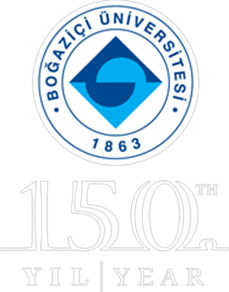 